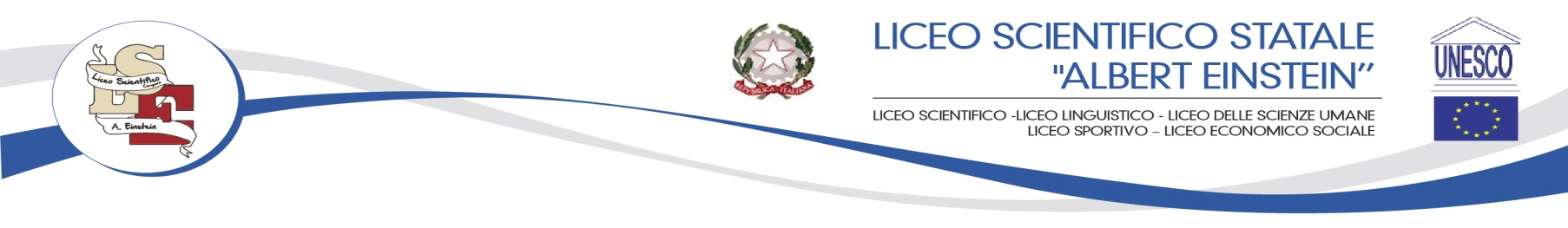 VALORIZZAZIONE DEL MERITO DEL PERSONALE DOCENTE(art. 1, comma 129, L. 107/2015)Anno scolastico …….../……….SCHEDA DI AUTOVALUTAZIONE __I__ sottoscritta/o _________________________________________________ nata/o ________________________________________il ___________, docente con incarico a tempo indeterminato in servizio, Disciplina di insegnamento       _____________________________, per il corrente anno scolastico, CHIEDE l’attribuzione dello status di docente partecipante per la valorizzazione del merito dei docenti e l’accesso al fondo di cui all’art. 1, commi 126, 127, 128 della L. 107/2015 e, contestualmente,DICHIARA CHE:Dichiara, inoltre:a) ai sensi del DPR 445/2000, consapevole delle responsabilità derivanti da dichiarazioni false o mendaci, di non essere incorso, nei due anni scolastici precedenti né in quello in corso, in sanzioni disciplinari né di aver ricevuto due o più richiami scritti per inadempienze professionali o condotte irriguardose; b) di autorizzare l’istituzione scolastica al trattamento dei miei dati personali per le finalità di cui alla presente istanza. Cerignola, __________________                                                                                              Firma del docente   ______________________________________________Aree o ambitidi individuazione dei criteri(art. 1, comma 129)Aree o ambitidi individuazione dei criteri(art. 1, comma 129)Criteri/Attività da rilevare1° PUNTO“Qualità dell’insegnamento e del contributo al miglioramento dell’istituzione scolastica, nonché del successo formativo e scolastico degli studenti”1.AQualitàinsegnamentoFormazione continua ed integrata per aggiornare il sapere disciplinare e didattico in relazione alle nuove acquisizioni della ricerca ed alle nuove esigenze apprenditive degli alunni al fine di tradurlo in azione didattica significativa ed efficace.􀀀 No 􀀀 SiSe sì, quali: _______________________________________________________________________________________________________________________________________________________________1° PUNTO“Qualità dell’insegnamento e del contributo al miglioramento dell’istituzione scolastica, nonché del successo formativo e scolastico degli studenti”1.AQualitàinsegnamentoMisurazione del grado di attuazione delle programmazioni rispetto ai tempi e agli obiettivi prefissati ed all’utilizzo delle risorse disponibili.􀀀 No 􀀀 Si: Classe/i _____________________________________Sintesi dei risultati conseguiti _______________________________________________________________________________________________________________________________________________________________Attività documentata attraverso: 􀀀 Programmazione disciplinare/Programmazione di classe 􀀀 Altro _________________________________________________________________________________________________________________________________________________________1° PUNTO“Qualità dell’insegnamento e del contributo al miglioramento dell’istituzione scolastica, nonché del successo formativo e scolastico degli studenti”1.AQualitàinsegnamentoStrategie educative innovative veicolate dall’integrazione di strumenti e metodi basati sull’utilizzo delle tecnologie dell’informazione, della comunicazione e delle tecnologie didattiche.􀀀 No 􀀀 Si: Classe/i _________________________Sintesi dei risultati conseguiti _______________________________________________________________________________________________________________________________________________________________________________________________________________________________________________________________Attività documentata attraverso: 􀀀 Programmazione disciplinare/Programmazione di classe􀀀 Altro _________________________________________________________________________________________________________________________________________________________1° PUNTO“Qualità dell’insegnamento e del contributo al miglioramento dell’istituzione scolastica, nonché del successo formativo e scolastico degli studenti”1.AQualitàinsegnamentoProgettazione e realizzazione di attività di recupero o di potenziamento personalizzate in rapporto ai problemi o ai bisogni riscontrati durante le attività curricolari.Disponibilità e messa in atto successiva, di attività (di recupero o potenziamento) in orario extracurricolare.􀀀 No 􀀀 Si: Classe/i _________________________Sintesi dei risultati conseguiti _______________________________________________________________________________________________________________________________________________________________________________________________________________________________________________________________Attività documentata attraverso: 􀀀 Programmazione disciplinare/Programmazione di classe􀀀 Altro _______________________________________________Gestione efficace dei processi educativi e didattici in classi che presentano particolari criticità (eterogeneità, conflittualità, bullismo, etc.)􀀀 No 􀀀 Si: Classe/i _________________________Sintesi dei risultati conseguiti _______________________________________________________________________________________________________________________________________________________________________________________________________________________________________________________________Apprezzamento del proprio operato all'interno della comunità scolastica  1.BContributo a miglioramentoIstituzione scolasticaElaborazione e realizzazione del POF/PTOF per la costruzione di un sistema scolastico-formativo integrato, in sinergia e d’intesa con altre scuole e con diversi soggetti operanti sul territorio. 􀀀 No 􀀀 Si: Classe/i _____________________________________Sintesi dei risultati  conseguiti __________________________________________________________________________________________________________Attività documentata attraverso: 􀀀 Programmazione disciplinare/Programmazione di classe 􀀀 Altro ______________________________________________________________________________________________________________________________________________________________1.BContributo a miglioramentoIstituzione scolasticaContributo significativo alla realizzazione delle azioni individuate nel Piano di Miglioramento􀀀 No 􀀀 Si: Classe/i _____________________________________Sintesi dei risultati  conseguiti __________________________________________________________________________________________________________Attività documentata attraverso: 􀀀 Programmazione disciplinare/Programmazione di classe 􀀀 Altro _________________________________________________________________________________________________________1.BContributo a miglioramentoIstituzione scolasticaCapacità di lavorare in gruppo, contribuendo a rendere efficace il lavoro del proprio team volto al coinvolgimento diffusivo di tutti i soggetti professionali presenti nella comunità scolastica (Animatore Digitale, team per l’Innovazione Tecnologica, referente Invalsi, NIV, consiglio di classe, gruppo di lavoro/dipartimento/etc.)􀀀 No 􀀀 Si: Classe/i _____________________________________Sintesi dei risultati  conseguiti __________________________________________________________________________________________________________Attività documentata attraverso:_____________________________________________________1.BContributo a miglioramentoIstituzione scolasticaAttuazione di forme di flessibilità organizzativa e didattica (classi aperte, attività interdisciplinari, gestione flessibile del monte ore, etc.)􀀀 No 􀀀 Si: Classe/i _________________________Sintesi dei risultati conseguiti _______________________________________________________________________________________________________________________________________________________________1.BContributo a miglioramentoIstituzione scolasticaProposta e realizzazione, con esiti positivi, di iniziative di ampliamento dell’offerta formativa rispondenti ai bisogni dell’Istituto e coerenti con il POF/PTOF􀀀 No 􀀀 Si: Classe/i _____________________________________Sintesi dei risultati  conseguiti __________________________________________________________________________________________________________Attività documentata attraverso:_____________________________________________________1.BContributo a miglioramentoIstituzione scolasticaDisponibilità dichiarata, supportata da supplenze svolte con ore eccedenti che contribuiscono ad un'efficace organizzazione del lavoro ed al positivo funzionamento del processo educativo 􀀀 No 􀀀 Si1.CSuccesso formativo e scolastico AlunniProgettazione ed implementazione di percorsi personalizzati ed inclusivi e di attività progettuali per alunni DSA, disabili, stranieri, BES che prevedono anche l’uso di strumentazione specifica.􀀀 No 􀀀 Si: Classe/i ____________________________________Tipologia svantaggio ___________________________________Attività documentata attraverso:􀀀 Verbale Dipartimento del ______________________________􀀀 Programmazione disciplinare 􀀀 Altro _______________________________________________________________________________________________________________________________________________________________􀀀 Materiale didattico prodotto _______________________________________________________________________________________________________________________________________1.CSuccesso formativo e scolastico AlunniRilevazione degli esiti degli alunni in entrata e confronto con gli esiti in itinere􀀀 No 􀀀 Si: Classe/i _____________________________________Sintesi dei risultati  conseguiti __________________________________________________________________________________________________________Attività documentata attraverso:_____________________________________________________1.CSuccesso formativo e scolastico AlunniRilevazione degli esiti  finali e delle scelte universitarie degli alunni in uscita.􀀀 Si 􀀀 NoAree o ambitidi individuazione dei criteri(art. 1, comma 129)Aree o ambitidi individuazione dei criteri(art. 1, comma 129)Criteri/Attività da rilevare2° PUNTO“Risultati ottenuti dal docente o dal gruppo di docenti in relazione al potenziamento delle competenze degli alunni e dell’innovazione didattica e metodologica, nonché della collaborazione alla ricerca didattica, alla documentazione e alla diffusione di buone pratiche didattiche”2.ARisultati ottenuti dal Docente o dal gruppo di docenti In relazione al potenziamento delle competenze degli alunni e dell'innovazione didattica e metodologicaConfronto tra i livelli di apprendimento iniziali e finali dei propri alunni con un incremento dei livelli di apprendimento.􀀀 No 􀀀 Si: Classe/i _____________________________________Sintesi dei risultati  conseguiti __________________________________________________________________________________________________________Attività documentata attraverso:_____________________________________________________2° PUNTO“Risultati ottenuti dal docente o dal gruppo di docenti in relazione al potenziamento delle competenze degli alunni e dell’innovazione didattica e metodologica, nonché della collaborazione alla ricerca didattica, alla documentazione e alla diffusione di buone pratiche didattiche”2.ARisultati ottenuti dal Docente o dal gruppo di docenti In relazione al potenziamento delle competenze degli alunni e dell'innovazione didattica e metodologicaRisultati ottenuti nella partecipazione di propri alunni a gare, competizioni, concorsi, olimpiadi, certamina, premi per la valorizzazione delle eccellenze, etc.Classe _______________________________________________N. alunni per classe _______Sintesi dei risultati conseguiti._______________________________________________________________________________________________________________________________________________________________2° PUNTO“Risultati ottenuti dal docente o dal gruppo di docenti in relazione al potenziamento delle competenze degli alunni e dell’innovazione didattica e metodologica, nonché della collaborazione alla ricerca didattica, alla documentazione e alla diffusione di buone pratiche didattiche”2.BInnovazione didattica e metodologicaProgettazione e realizzazione con gli alunni di elaborati (analogici o digitali), manufatti, software, anche interagendo con agenzie formative esterne alla scuola.􀀀 No 􀀀 Si: Classe/i _____________________________________Attività documentata attraverso _______________________________________________________________________________________________________________________________________________________________2° PUNTO“Risultati ottenuti dal docente o dal gruppo di docenti in relazione al potenziamento delle competenze degli alunni e dell’innovazione didattica e metodologica, nonché della collaborazione alla ricerca didattica, alla documentazione e alla diffusione di buone pratiche didattiche”2.BInnovazione didattica e metodologicaUtilizzo di spazi, ambienti, sussidi, tecnologie, risorse professionali (interne e/o esterne) disponibili, per valorizzare gli apprendimenti degli alunniUtilizzo di ambienti di apprendimento innovativi ed efficaci per la costruzione di curricoli personalizzati (didattica laboratoriale)􀀀 No 􀀀 Si: Classe/i _________________________Breve descrizione  _______________________________________________________________________________________________________________________________________________2° PUNTO“Risultati ottenuti dal docente o dal gruppo di docenti in relazione al potenziamento delle competenze degli alunni e dell’innovazione didattica e metodologica, nonché della collaborazione alla ricerca didattica, alla documentazione e alla diffusione di buone pratiche didattiche”2.BInnovazione didattica e metodologicaPredisposizione di compiti secondo i diversi livelli di competenza degli studenti, elaborazione per classi parallele delle prove da somministrare agli studenti.􀀀 No 􀀀 Si: Classe/i _________________________Attività documentata attraverso _______________________________________________________________________________________________________________________________________________________________2.CCollaborazione a ricerca didattica,documentazione e diffusione di buone pratiche didatticheElaborazione e condivisione di materiali e strumenti per l'innovazione didattica, anche con la partecipazione alle attività di gruppi di ricerca-azione.􀀀 No 􀀀 Si: Classe _________________________ 􀀀 Applicazione della metodologia CLIL 􀀁Utilizzo metodologie alternative alla lezione frontale: 􀀀 flipped classroom 􀀀 cooperative learning 􀀀 didattica laboratoriale 􀀀 Altro____________________Pianificazione e attuazione esperienze di laboratorio Attività documentata attraverso:􀀀 Programmazione 􀀀 Altro __________________________________________________________________________________________________2.CCollaborazione a ricerca didattica,documentazione e diffusione di buone pratiche didattichePartecipazione a gruppi di ricerca interni o esterni all’istituto o in rete, coerenti con la professionalitàDocente􀀀 No 􀀀 Si: 􀀀 locali 􀀀 provinciali 􀀀 regionali 􀀀 ministeriali (PON-POR) 􀀀 europei 􀀀 Altro _________________________________Tipologia e oggetto della collaborazione _________________________________________________________________________Ente/Associazione _____________________________________2.CCollaborazione a ricerca didattica,documentazione e diffusione di buone pratiche didatticheImplementazione di buone pratiche didattiche, diffusione documenta della propria ricerca/esperienza ai colleghi, utilizzo del materiale prodotto nei gruppi di ricerca.􀀀 No 􀀀 SiBreve descrizione  _______________________________________________________________________________________________________________________________________________Aree o ambitidi individuazione dei criteri(art. 1, comma 129)Aree o ambitidi individuazione dei criteri(art. 1, comma 129)Criteri/Attività da rilevare3° PUNTOResponsabilitàassunte nelcoordinamentoorganizzativoe didatticoe nella formazione del personale3.AResponsabilità assunte nel coordinamento didattico e organizzativoSupporto organizzativo al Dirigente Scolastico con   azione decisiva per la soluzione di problemi  in particolari momenti di maggiore impegno  nella vita della scuola nonché in periodi di sospensione dell’attività didattica􀀀 No 􀀀 Si:Se sì, quali __________________________________________________________________________________________________________3° PUNTOResponsabilitàassunte nelcoordinamentoorganizzativoe didatticoe nella formazione del personale3.AResponsabilità assunte nel coordinamento didattico e organizzativoGestione in autonomia con assunzione di compiti e responsabilità degli incarichi ricevuti e con azione propositiva e concreta di attuazione di soluzioni organizzative efficaci.􀀀 No 􀀀 Si:Se sì, quali __________________________________________________________________________________________________________3° PUNTOResponsabilitàassunte nelcoordinamentoorganizzativoe didatticoe nella formazione del personale3.AResponsabilità assunte nel coordinamento didattico e organizzativoTutoraggio docenti neoassunti; Supporto ai colleghi nell’uso delle tecnologie per migliorare le azioni didattiche e i processi di apprendimento; Partecipazione attiva ai gruppi di confronto e di disseminazione di buone pratiche didattiche già sperimentate.􀀀 No 􀀀 SiSe sì, quali __________________________________________________________________________________________________________3° PUNTOResponsabilitàassunte nelcoordinamentoorganizzativoe didatticoe nella formazione del personale3.BFormazione del personaleProgettazione e realizzazione di percorsi formativi interni per docenti􀀀 No 􀀀 Si Attività svolta:__________________________________________________________________________________________________________3° PUNTOResponsabilitàassunte nelcoordinamentoorganizzativoe didatticoe nella formazione del personale3.BFormazione del personaleProgettazione e realizzazione di percorsi formativi esterni (altre scuole o enti accreditati al MIUR) per docenti􀀀 No 􀀀 Si Attività svolta__________________________________________________________________________________________________________3° PUNTOResponsabilitàassunte nelcoordinamentoorganizzativoe didatticoe nella formazione del personale3.BFormazione del personaleAssunzione di ruolo attivo nella formazione dei colleghi, con attività di supporto e di aggregazione.􀀀 No 􀀀 Si Attività svolta:__________________________________________________________________________________________________________3° PUNTOResponsabilitàassunte nelcoordinamentoorganizzativoe didatticoe nella formazione del personale3.BFormazione del personalePubblicazioni relative a temi d’interesse professionale. Funzionalità dei materiali in relazione a bisogniformativi diffusi􀀀 No 􀀀 Si Se sì, quali __________________________________________________________________________________________________________